Likelihood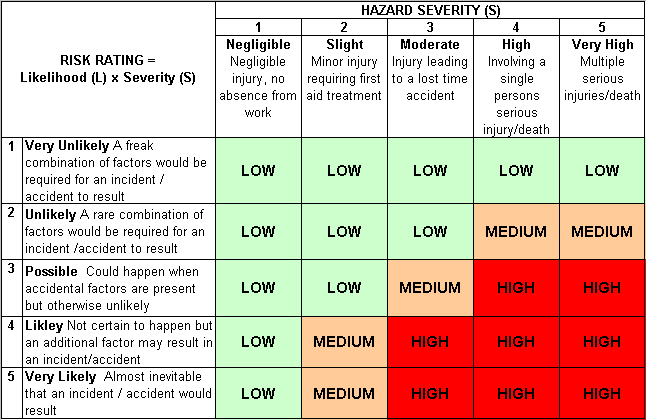 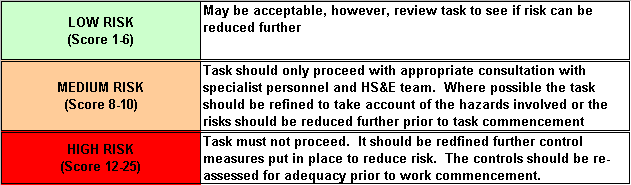 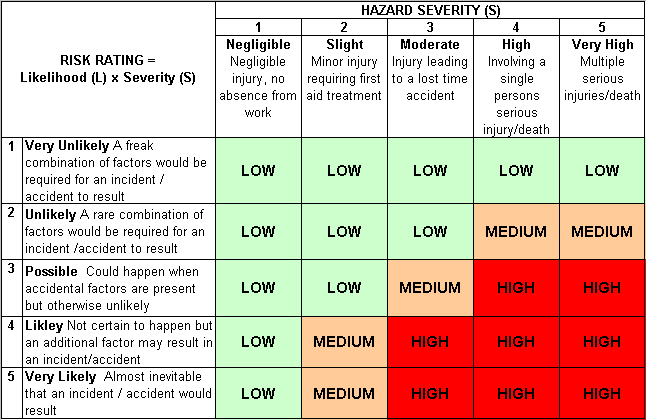 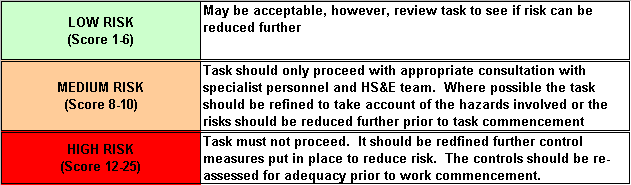 How often could the hazard occur? Consider the task, frequency, duration, method of work, employees involved.SeverityHow serious would the hazard’s effects be if realised? Consider the type of hazard, biological, ergonomic, physical and chemical.Risk = Likelihood x Severity E.g. Likelihood (4) X Severity (3) = 12 HIGH RISKStanley Knives Stanley Knives Stanley Knives Stanley Knives Stanley Knives Stanley Knives Stanley Knives Contract Number:Contract Number:Assessed by:Name:Position:Date:Assessed by:Signed:Description Of Work:Use of Stanley Knives to cut DPM/Polythene SheetUse of Stanley Knives to cut DPM/Polythene SheetUse of Stanley Knives to cut DPM/Polythene SheetUse of Stanley Knives to cut DPM/Polythene SheetUse of Stanley Knives to cut DPM/Polythene SheetUse of Stanley Knives to cut DPM/Polythene SheetUse of Stanley Knives to cut DPM/Polythene SheetUse of Stanley Knives to cut DPM/Polythene SheetUse of Stanley Knives to cut DPM/Polythene SheetUse of Stanley Knives to cut DPM/Polythene SheetUse of Stanley Knives to cut DPM/Polythene SheetTask / Job ComponentHazardHazardPersons at riskPersons at riskPersons at riskRisk Rating L/M/HControls / Precautions to Reduce RiskControls / Precautions to Reduce RiskControls / Precautions to Reduce RiskControls / Precautions to Reduce RiskResidual Risk RatingL/M/HUse of knifeCutsCutsOperativeOperativeOperativeHUse automatically retractable bladed knives, or safety cutters, NOT fixed blade knives.Ensure the blades are sharp.Always cut away from the body.Wear cut resistant gloves (Kevlar or similar).Ensure work area is free from obstructions and clean and tidy.Use automatically retractable bladed knives, or safety cutters, NOT fixed blade knives.Ensure the blades are sharp.Always cut away from the body.Wear cut resistant gloves (Kevlar or similar).Ensure work area is free from obstructions and clean and tidy.Use automatically retractable bladed knives, or safety cutters, NOT fixed blade knives.Ensure the blades are sharp.Always cut away from the body.Wear cut resistant gloves (Kevlar or similar).Ensure work area is free from obstructions and clean and tidy.Use automatically retractable bladed knives, or safety cutters, NOT fixed blade knives.Ensure the blades are sharp.Always cut away from the body.Wear cut resistant gloves (Kevlar or similar).Ensure work area is free from obstructions and clean and tidy.LSite-specific ActivitiesAdditional Site–specific HazardsAdditional Site–specific HazardsPersons at riskPersons at riskPersons at riskAdditional Controls RequiredAdditional Controls RequiredAdditional Controls RequiredAdditional Controls Required